Malo pričekajte ...   Učitavanje podataka je u tijeku 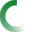 VODITELJ/ICA RAČUNOVODSTVARadno mjesto
Mjesto rada: PULA-POLA, ISTARSKA ŽUPANIJA Broj traženih radnika: 1 Vrsta zaposlenja: Na određeno; (zamjena)Radno vrijeme: Puno radno vrijeme Smještaj: Nema smještaja Naknada za prijevoz: U cijelosti Natječaj vrijedi od: 16.4.2019. Natječaj vrijedi do: 24.4.2019.  
 Na temelju članka 107. Zakona o odgoju i obrazovanju u osnovnoj i srednjoj školi ( „NN“ broj: 87/08., 86/09., 92/10., 105/10., 90/11.,5/12., 16/12., 94/13., 152/14.,  7/17, 68/18), ravnateljica OŠ Fažana raspisuje:
 
NATJEČAJ
za radno mjesto
 
Voditelj/ica računovodstva OŠ Fažana, na određeno puno radno vrijeme, 40 sati tjedno
1 izvršitelj/ica  
 
Uvjeti: Uz opće uvjete za zasnivanje radnog odnosa prema Zakonu o odgoju i obrazovanju u osnovnoj i srednjoj školi ( Narodne novine  br. 87/08., 86/09., 92/10.,105/10.,90/11., 5/12., 16/12., 86/12; 126/12 94/13., 152/14., 7/17., 68/18. )  i  Pravilnika o djelokrugu rada tajnika te administrativno-tehničkim i pomoćnim poslovima koji se obavljaju u srednjoškolskoj ustanovi (Narodne novine , br.2/11) kandidati trebaju imati i slijedeću vrstu i razinu obrazovanja: diplomski sveučilišni studij ekonomije ( magistar ekonomije) iliposlijediplomski specijalistički studij ekonomije (stručni specijalist ekonomije) iliVSS (diplomirani ekonomist)prema ranijim propisima .Uz prijavu za navedno radno mjesto potrebno je dostaviti:zamolbuživotopisdokaz o stečenoj stručnoj spremidokaz o državljanstvupotvrdu o stažu osiguranja Hrvatskog zavoda za mirovinsko osiguranjeuvjerenje nadležnog suda da se protiv podnositelja prijave ne vodi kazneni postupak za neko od kaznenih djela iz članka 106. Zakona o odgoju i obrazovanju u osnovnoj i srednjoj školi ( ne starije od 60  dana od dana raspisivanja natječaja)
 
Potpunom prijavom smatra se ona koja sadrži sve podatke i priloge navedene u natječaju.
  
Kandidat koji se poziva na pravo prednosti pri zapošljavanju po posebnom zakonu, dužan je u prijavi na natječaj pozvati se na to pravo i uz gore navedene dokaze priložiti i dokaz o ostvarivanju prava prednosti na koje se poziva, a prednost u odnosu na ostale kandidate ostvaruje samo pod jednakim uvjetima.  
 Kandidat koji se poziva na pravo prednosti  pri zapošljavanju prema članku.102. stavku 1.i 3. Zakona o hrvatskim braniteljima iz Domovinskog rata i članovima njihovih obitelji („NN“,br.121/17.) pored dokaza o ispunjenju traženih uvjeta iz natječaja dužan je uz prijavu priložiti i sve potrebne dokaze za ostvarivanje prava prednosti pri zapošljavanju dostupne na poveznici Ministarstva hrvatskih branitelja: https://branitelji.gov.hr/ zaposljavanje–843/843 (https://branitelji.gov.hr/zaposljavanje-843/843) odnosno
https://branitelji.gov.hr/UserDocsImages//NG/12%20Prosinac/Zapo%C5%A1ljavanje//Popis%20dokaza%20za%20ostvarivanje%20prava%20prednosti%20pri%20zapo%C5%A1ljavanju.pdf
Rok za podnošenje prijave na natječaj je osam (8) dana od dana objave natječaja.
Na natječaj se  mogu javiti osobe oba spola.
O rezultatima natječaja kandidati će biti obaviješteni u zakonskom roku.
Nepotpune i nepravodobno pristigle prijave neće se razmatrati.
Prijavom na natječaj kandidati su suglasni da Škola kao voditelj obrade osobnih podataka može prikupljati, koristiti i dalje obrađivati podatke u svrhu provedbe natječajnog postupka sukladno pozitivnim propisima o zaštiti osobnih podataka.
 
Prijave se podnose na adresu:
Osnovna škola Fažana, Puljska cesta 9, Fažana, s naznakom „ Za natječaj“. Fažana, 15.4.2019.KLASA: 110-01/19-01/13URBROJ: 2168-02-01-19-01
Dno obrascaU  juhnjd.eolwijrfkjwlkr